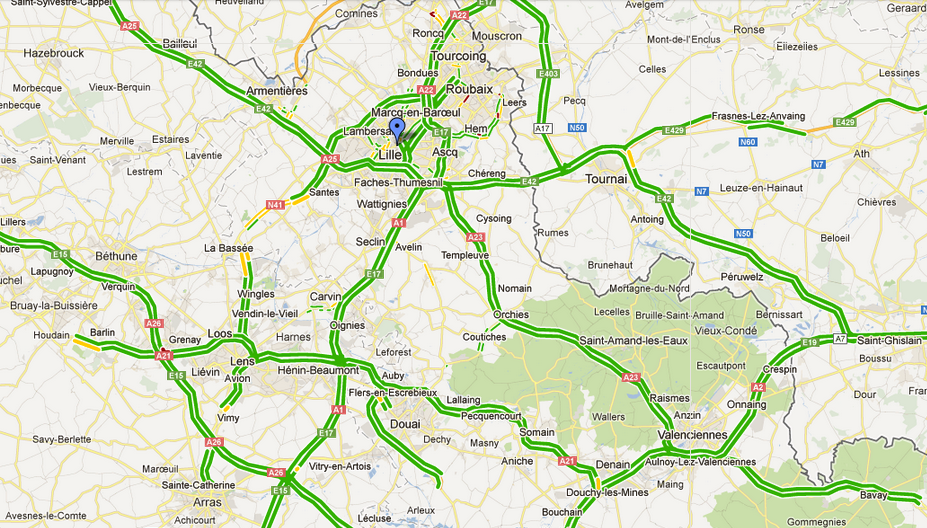 Barreau de LilleLILLE25, rue Faidherbe, 59002 LILLETel :  +33 (0) 3 20 55 62 55Fax : +33 (0) 3 20 55 62 60Barreau de LilleLILLE25, rue Faidherbe, 59002 LILLETel :  +33 (0) 3 20 55 62 55Fax : +33 (0) 3 20 55 62 60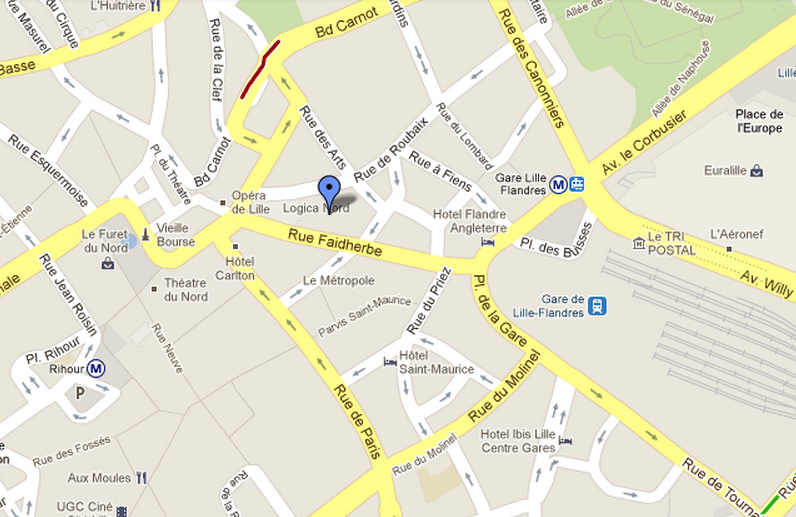 